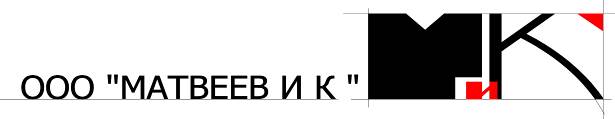 свидетельство о допуске к проектным работам №0024-2010/624-7801365694-П-73 от 25.10.2012 г.СРО Некоммерческое Партнерство «Гильдия архитекторов и инженеров Петербурга»ПРОЕКТ ПЛАНИРОВКИ И ПРОЕКТ МЕЖЕВАНИЯ ТЕРРИТОРИИрекреационно-досуговой и спортивной зоныс включением горнолыжного комплексав центральной части деревни Манушкиномуниципального образования «Разметелевское сельское поселение»Всеволожского муниципального района Ленинградской областиТом 1ОСНОВНАЯ ЧАСТЬПРОЕКТА ПЛАНИРОВКИ ТЕРРИТОРИИКнига 1Положения о размещении объектов капитального строительстваи характеристиках планируемого развития территории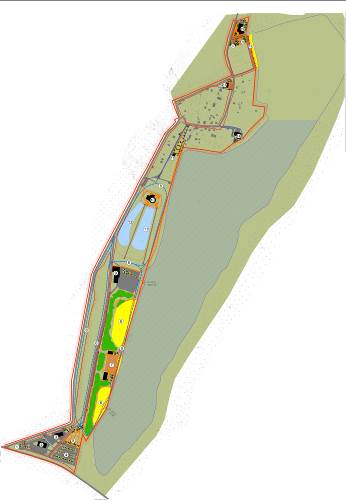 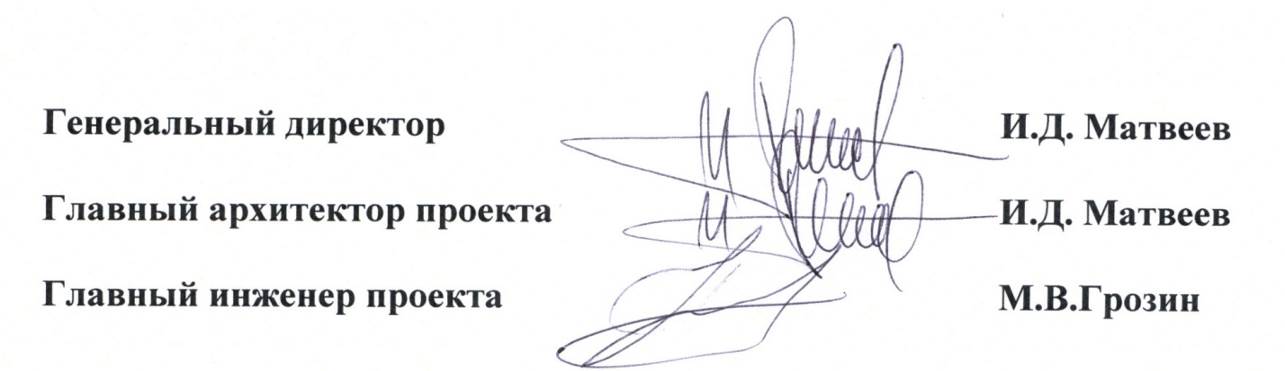 деревня Разметелево2013 годСОСТАВ ПРОЕКТАСОДЕРЖАНИЕСтр.1. Общие положения	42.  Положение о размещении объектов капитального строительства федерального, регионального и местного значения	42.1. Мероприятия по размещению объектов капитального строительства федерального и регионального значения	42.2. Мероприятия по размещению объектов капитального строительства местного значения	42.2.1. Развитие и размещение объектов транспортной инфраструктуры	42.2.2. Развитие и размещение объектов инженерной инфраструктуры	52.2.3. Развитие и размещение объектов социальной инфраструктуры	62.2.4. Развитие и размещение объектов рекреации	73.  Положение о характеристиках планируемого развития территории, характеристиках развития систем социального, транспортного обслуживания, инженерно-технического обеспечения	81. Общие положения1. Проект планировки территории, расположенной в центральной части деревни Манушкино муниципального образования Разметелевское сельское поселение Всеволожского муниципального района Ленинградской области (далее по тексту Разметелевское сельское поселение), разработан с целью формирования градостроительной идеологии развития территории.2. Территория проектирования находится в существующих границах деревни Манушкино к западу от выработанного песчаного карьера и сформирована среди прочих земельными участками с кадастровыми номерами 47:07:1047005:2890, 47:07:1017001:88, 47:07:1017001:89, 47:07:0000000:696.3. Проект планировки территории разработан в соответствии с действующим федеральным, региональным и местным законодательством.4. Границы всех видов зон, территорий и объектов в составе проекта планировки территории установлены путем отображения их местоположения на схемах с точностью, соответствующей масштабу схемы, на которой они отображены.2.  Положение о размещении объектов капитального строительства федерального, регионального и местного значения2.1. Мероприятия по размещению объектов капитального строительства федерального и регионального значения1. На территории проектирования существующие и проектируемые объекты капитального строительства федерального значения отсутствуют2. При разработке проекта планировки территории учтены границы и параметры существующего объекта регионального значения - автомобильной дороги «Колтуши – Озерки - Дубровка».2.2. Мероприятия по размещению объектов капитального строительства местного значения2.2.1. Развитие и размещение объектов транспортной инфраструктуры1. Развитие улично-дорожной сети с выходами в южной части - на существующую автомобильную дорогу регионального значения «Колтуши – Озерки – Дубровка», в северной на существующую улично-дорожную сеть деревни Манушкино по существующей поселковой дороге.2. Строительство и реконструкция (на существующих участках) поселковой дороги, улиц в жилой застройке, проездов и подъездов при общей протяженности поселковой дороги и улиц в жилой застройке, выделенных красными линиями, – , ширине проезжей части поселковой дороги - 7,0 м, на участках с односторонним движением – 3,5 м, второстепенных проездов и подъездов – .3. Развитие инфраструктуры для личного легкового транспорта с размещением наземных открытых стоянок для временного хранения автомобилей посетителей общественных зданий и объектов рекреации в непосредственной близости от мест обслуживания с соблюдением нормативного расстояния от объектов.4. Организация движение общественного автобусного транспорта в общем потоке по поселковой дороге с устройством остановочных пунктов, обеспечивающих нормативное расстояние пешеходного подхода к ним со стороны застройки – не более .5. Создание условий для обеспечения маломобильных групп населения транспортными услугами, в том числе:- выделение для маломобильных групп населения 10 % машино-мест от общего количества шириной 3,5 м с обозначением знаками, принятыми в международной практике, на площадках для временного хранения автомобилей, расположенных на расстоянии от наиболее удаленных входов в здания ;- обеспечение продольного уклона тротуаров вдоль зданий не более 5 %, поперечного уклон не более 2 %;- обеспечение высоты бордюров по краям пешеходных путей на тротуарах не менее ; высоты бортового камня в местах пересечения тротуаров с проезжей частью не более .2.2.2. Развитие и размещение объектов инженерной инфраструктуры1. Теплоснабжение1.1. Осуществление теплоснабжения объектов, расположенных на территории проектирования, обеспечивающее суммарную тепловую нагрузку на расчетный срок 4,93 Гкал/ч, от локальных источников, в том числе -- для рекреационно-досуговых объектов и спортивных сооружений - от собственных котельных установок на газовом топливе;- существующей жилой застройки - от газовых двухконтурных настенных котлоагрегатов, устанавливаемых в каждом доме.2. Водоснабжение2.1. Осуществление водоснабжения объектов, расположенных на территории проектирования, по централизованной системе, обеспечивающее суммарный расчетный объем водопотребления на расчетный срок 0,14 тыс. м3/сут на хозяйственно-питьевые, производственные и противопожарные нужды от водопроводных сетей деревни Хапо-Ое.2.2. Выполнение мероприятий по развитию системы водоснабжения, в том числе:- проектирование и строительство распределительной сети водоснабжения;- строительство на территории общего пользования двух пожарных резервуаров вместимостью не менее  каждый для обеспечения наружного и внутреннего пожаротушения с расходом воды 17,5 л/с при условии согласования с территориальными органами Государственного пожарного надзора.3. Водоотведение3.1. Осуществление водоотведения хозяйственно-бытовых и производственных стоков от объектов, расположенных на территории проектирования, по централизованной системе в объеме на расчетный срок 0,07 тыс. м3/сут на канализационные очистные сооружения (КОС) в деревне Хапо-Ое.3.2. Выполнение мероприятий по развитию системы водоотведения, в том числе:- проектирование и строительство распределительной хозяйственно-бытовой канализационной сети;- проектирование и строительство двух канализационных насосных станций на распределительной сети хозяйственно-бытовой канализационной;- проектирование и строительство напорных коллекторов от КНС до КОС в деревне Хапо-Ое;- реконструкция с увеличением производительности КОС в деревне Хапо-Ое.4.Газоснабжение4.1. Осуществление газоснабжения существующей жилой застройки и проектируемых рекреационно-досуговых объектов и спортивных сооружений в объеме 0,67 тыс. м3/ч от проектируемого распределительного газопровода среднего давления деревня Хапо-Ое - деревня Ексолово - деревня Манушкино.4.2. Выполнение мероприятий по развитию системы газоснабжения, в том числе:- проектирование и строительство распределительной сети газоснабжения среднего давления;- установка у каждого объекта местной шкафной блочной газорегуляторной установки для редуцирования газа до параметров низкого давления.5. Электроснабжение5.1. Осуществление электроснабжения объектов, расположенных на территории проектирования в объеме на расчетный срок 0,60 тыс. кВА от ПС-110/10 кВ № 244 «Манушкино».5.2. Выполнение мероприятий по развитию системы электроснабжения, в том числе:- проектирование и строительство кабельной или воздушной линии 10 кВ от РУ 10 кВ ПС № 244 «Манушкино»;- проектирование и строительство необходимого количества двухтрансформаторных подстанций (ТП) 10/0,4 кВ на территории проектирования;- проектирование и строительство на территории проектирования распределительной сети 0,4 кВ от проектных ТП 10/0,4 кВ.6. Связь, информатизация, диспетчеризация6.1 Развитие стационарной телефонной связи на 0,10 тыс. точек подключения на расчетный срок как современных цифровых коммутационных систем на базе технологии GPON с прокладкой от АТС волоконно-оптических кабелей.6.2. Развитие сети радиовещания на 0,06 тыс. точек подключения на расчетный срок с радиофикацией объектов при организации канала связи для подачи сигнала оповещения от точки присоединения с возможностью получения сигналов оповещения РАСЦО ГО и ЧС.6.3. Развитие сети кабельного телевидения на 0,25 тыс. точек подключения на расчетный срок с передачей цифрового телевизионного сигнала по технологии GPON в каждую квартиру по технологии IpTV.6.4. Обеспечение повсеместного доступа в сеть Интернет.2.2.3. Развитие и размещение объектов социальной инфраструктуры1. Общие требования1.1. Размещение объектов социальной инфраструктуры в пределах нормативной транспортной и пешеходной доступности с учетом потребностей маломобильных групп населения.2. Потребительский рынок2.1. Строительство магазинов мелкорозничной торговли микрорайонного уровня с широким ассортиментом продовольственных и непродовольственных товаров.2.2. Строительство предприятий общественного питания.2.1. Строительство предприятий бытового обслуживания.3. Банковские услуги3.1. Создание условий для развития банковских услуг – для строительства филиалов банков.4. Охрана общественного порядка4.1. Устройство опорных пунктов охраны правопорядка во встроенных помещениях.2.2.4. Развитие и размещение объектов рекреации1. Общие требования1.1. Размещение объектов рекреации в пределах нормативной транспортной и пешеходной доступности с учетом потребностей маломобильных групп населения.2. Создание многофункциональной рекреационной зоны (комплекса), включающей:- территории зеленых насаждений общего пользования с прогулочными и велосипедными дорожками;- территории размещения объектов туризма, отдыха, досуга, развлечений общего и ограниченного пользования.3. Строительство в рекреационных комплексах следующих объектов –- плоскостных спортивных сооружений, в том числе теннисных кортов, футбольных, волейбольных и пр. площадок с пунктами проката инвентаря и снаряжения,- площадок для отдыха взрослых и игр детей;- объектов торговли и общественного питания;- сопутствующих объектов инженерной и транспортной инфраструктуры.3. Строительство горнолыжного комплекса, включающего:- лыжный центр (скицентр) общей площадью  с пунктом проката, спортивной школой, рестораном и магазином;- лыжные трассы разного уровня (беговые, основные, кулуарные);- развлекательный центр на верхней площадке (вьюпойнта) общей площадью  с рестораном и баром;- сопутствующих объектов инженерной и транспортной инфраструктуры.3.  Положение о характеристиках планируемого развития территории, характеристиках развития систем социального, транспортного обслуживания, инженерно-технического обеспеченияЗаказчикООО «Эстрим»Генеральный проектировщикООО «Матвеев и К»№№томовНаименование№№книгНаименование1Основная частьпроекта планировки территории1Положения о размещении объектов капитального строительства и характеристиках планируемого развития территории1Основная частьпроекта планировки территории2Графические материалы2Материалы по обоснованию проекта планировки территории1Общая пояснительная записка2Материалы по обоснованию проекта планировки территории2Графические материалы3Проект межевания территорииПояснительная записка с графическими материалами№№п/пНаименование показателейЕдиница измеренияСущест-вующее положениеРасчетный срок12345IТЕРРИТОРИИ1Общая площадь территории в границах проектирования,в том числе по функционально-планировочным зонам:га%45,51100,0045,51100,001.1- зоны существующей застройки индивидуальными жилыми домами с участкамига%-11,5525,381.2- зоны объектов общественно- делового назначенияга%-1,713,761.3- зоны объектов рекреационного назначенияга%-23,0850,711.4- зоны объектов транспортной инфраструктурыга%-8,6018,901.5- зоны объектов инженерной инфраструктурыга%-0,5718,90IIИНЖЕНЕРНАЯ ИНФРАСТРУКТУРА2Водоснабжение2.1Общий объем среднесуточного водопотреблениетыс. м3/сут-0,143Канализация3.1Общий объем бытовых стоковтыс. м3/сут-0,074Теплоснабжение4.1Суммарная тепловая нагрузкаГкал/ч-4,935Газоснабжение5.1Общий объем потребление газатыс. м3/ч-0,676Электроснабжение6.1Общая потребность в электроэнергиитыс. кВА-0,607Связь7.1Количество точек подключения стационарной телефонной сетитыс. шт.-0,107.2Количество точек подключения радиотрансляционной сетитыс. шт.-0,067.3Количество точек подключения телевизионной сетитыс. шт.-0,25